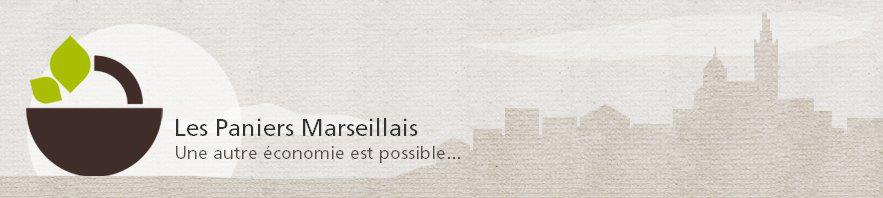 Compte rendu du Conseil d’administration MARDI  8 SEPTEMBRE  2020   20h 22h La Ruche bd NationalPrésents : Philippe CAHN, Patricia NAVELLE, Driss SADOUN, Laure ARAQUE GOY, Thierry GOZZERINO, Olivier PARDOUX PAROT Besnard Bérénice (service civique)Absents excuses : Claudette COTTON CASTAN, Marc ROBERT, Éric DEHORTER, Yves DELORD, Marie Claude MERCADAL,Approbation du compte rendu du CA du mardi 30 juin2020                  Le compte rendu du CA du mardi 30 juin est approuvé à l’unanimité des présents ELECTION d’un Co- président consomm’acteur Philippe CAHN, élu en mairie de secteur, est contraint de quitter la Co - présidence Paniers Marseillais. Thierry GOZZERINO continuera à exercer sa fonction de Co président Le remplacement de Philippe CAHN au poste de Co -président se fera lors de la prochaine Assemblée Générale Laure ARAQUE GOY, pour des raisons personnelles, ne renouvellera pas son adhésion aux Paniers Marseillais et démissionne du CA Tour des Paniers de Quartiers et des Maraichers Thierry est en lien avec les maraîchers du réseau ; pas de soucis majeurs dans les fermes, la saison a été relativement bonne (un creux au moment des renouvellements de contrat en octobre) Willie Lenadier a repris un verger en conversion bio (bail rural)Bérénice, service civique, a effectué plusieurs visites sur les paniers de quartier, faisant la tournée avec le maraîcher, principalement le mardi et le jeudi. Elle diffuse ainsi la communication concernant la FETE annuelle FINALISATION FETE PAMA 2020  A ce jour, pas de décision sur le choix de l’association ou du chef qui chapeautera l’équipe de préparation Restons pragmatiques, vu la date, et trouvons une solution rapidement Bérénice a prévu un atelier signalétique à la Base le lundi 21 ou 28 septembre Les Alchimistes seront partenaires et proposeront un atelier compostage Une démarche Vélo train sera proposée au départ de la Ruche, Un débat se fera au cours de l’AGE sur les 3 questions à voterPhilippe a rencontré Aicha SIF qui souhaite être invitée à la FETE ; Les ELUS, de toute tendance, seront finalement invités à la FETE mais sans tribune   4 pour 1 abstention Participation des PAMA à diverses manifestations Appel à bénévoles nécessaire Vivacité (D 27 septembre)          Semaine du gout (12 au 18 octobre)Foire de Marseille (25 sept au 5 10) en collaboration avec les AMAP de Provence et avec présence de magasins de producteurs (si les magasins ne proposent pas tous du BIO, les PAMA se retireront) DOSSIERS EN COURS Commandes en ligne                 Contrat Raisins : 230 Commandes pour 11 000 € de recettes                 Distributions mutualisées : la prochaine aura lieu le jour de la FETE, le 4 OCTOBRE                  Agrumes ; inscriptions démarrent fin septembre, un paiement par virement sur le compte des PAMA est envisagé                                           Priorisation du travail d’Agnès (voir tableau)Compte tenu de la charge de travail et du nombre d’heures supplémentaires faites par Agnès nous avons en réunion d’équipe (Philippe, Claudette, Patricia) réfléchi avec Agnès à une organisation différente du travail 2 Possibilités sont apparues ;                    Prise en charge de quelques dossiers par les administrateurs (recherche administrateur pour suivre le dossier ADEME (casiers réfrigérés)                   Embauche d’un salarié à mi-temps Mise à plat de conventions d’occupation des sols La Ville de Marseille souhait faire une mise à plat des autorisations d’occupation des sols concernant les distributions des paniers de quartier Philippe doit rencontrer Aicha SIF et lui en parlera France Bleue Provence  Transmission des coordonnées des producteurs par l’intermédiaire de Laure  L’ordre du jour étant épuisé, la séance est levée